KOSHER CERTIFICATE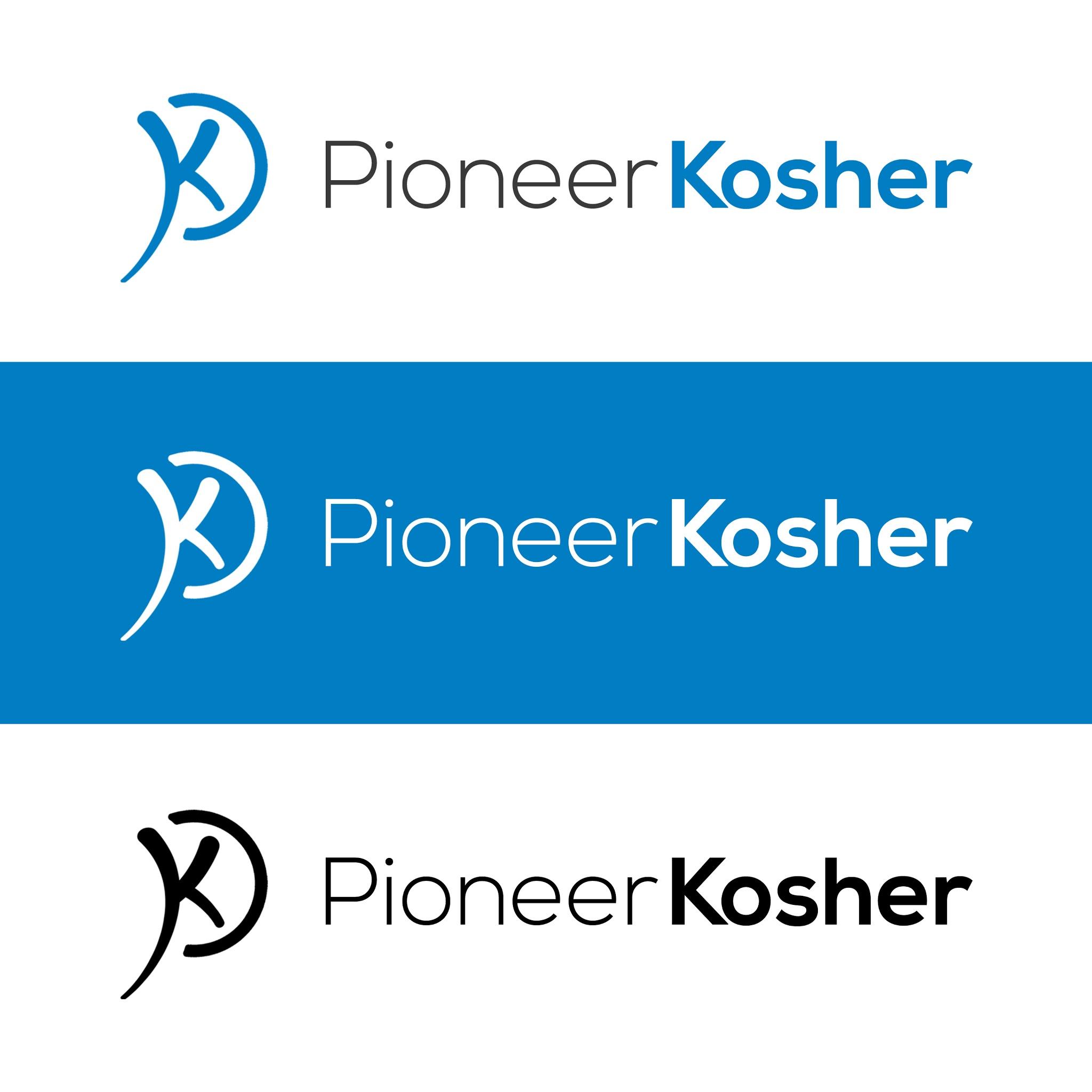 September, 21 2016The following products sold by Herrell’s Kitchen of Northampton, MA8 Old South Street Northampton, MA 01060Are certified kosher with the listed restrictions:All frozen desserts when bearing the PK DAIRY symbol are certified kosher dairy.All Baked goods when bearing the PK DAIRY symbol are certified kosher dairy.All No-Moo® and sorbet frozen desserts when bearing the PK DE symbol are certified kosher (using non-dairy ingredients) produced on dairy equipment.All No-Moo®, vegan and gluten free baked goods when bearing the PK DE symbol are certified kosher (using non-dairy ingredients) produced on dairy equipment. This certificate is valid until 9/21/2017         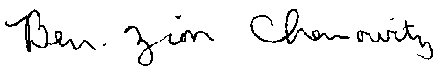 ________________________Rabbi Bentzion Chanowitz Rabbinic Administrator  